Publicado en Madrid el 28/02/2024 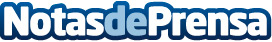 Webloyalty arranca operaciones en Portugal, consolidando su presencia internacionalWebloyalty aterriza en el mercado luso para liderar la generación de ingresos adicionales para eCommerce a través del Retail Media y lanza Compra e Poupa, su plataforma de suscripción mensual que ofrece un servicio de cashback, mínimo del 10%, en cada compra online y descuentos especialesDatos de contacto:AxicomAxicom916611737Nota de prensa publicada en: https://www.notasdeprensa.es/webloyalty-arranca-operaciones-en-portugal Categorias: Nacional Marketing E-Commerce Digital Actualidad Empresarial http://www.notasdeprensa.es